«26» июля 2021 года                                                                      с.ПриютноеОТЧЕТ № 5по результатам экспертно-аналитического мероприятия «Мониторинг исполнения местного бюджета». Контроль за достоверностью, полнотой и соответствием нормативным требованиям составления и представленияотчета об исполнении муниципального бюджета Нартинского сельского муниципального образования за 2 квартал 2021 года»Основание для проведения проверки: Бюджетный кодекс  РоссийскойФедерации, Федеральный закон РФ «Об общих принципах организации местногосамоуправления в РФ», Положение «О бюджетном процессе в Нартинскомсельском муниципальном образовании Республики Калмыкия», Положение оКонтрольно-ревизионной комиссии Приютненского РМО РК, план работы Контрольно-ревизионной комиссии на 2021 год.Цель проверки: соответствие данных отчета об исполнении бюджета Нартинского сельского муниципального образования Республики Калмыкия требованиям бюджетного законодательства и инструкции «О порядке составления и представления годовой, квартальной и месячной отчетности об исполнении бюджетов бюджетной системы Российской Федерации», утвержденной приказом Министерства финансов Российской Федерации от 28 декабря 2010 г. №191н.Объект проверки: отчет об исполнении муниципального бюджета Нартинского сельского муниципального образования Республики Калмыкия за 2 квартал 2021 года.Мониторинг исполнения местного бюджета за 2 квартал 2021 года показалследующее выполнение основных его параметров:- доходы исполнены в объеме 349 878,78 рублей или 35,99% к годовому объемубюджетных назначений (1 338 200,00 рублей),- расходы исполнены в объеме 669 507,11 рублей или 25,44% к годовому объемубюджетных назначений (1 860 100 рублей),- дефицит бюджета составил 319 628,33 рублей при плановом размере дефицитабюджета на 2021 год в сумме 522,0 тыс. рублей.Общий объем доходов местного бюджета уменьшился по сравнению саналогичным периодом прошлого года на 118,4 тыс. рублейОсновными источниками налоговых и неналоговых доходов за исследуемыйпериод являлись налог на имущество физических лиц – 41,4% и земельный налог  – 32,9%.Структура доходов муниципального бюджета Нартинского СМО РК за 2 квартал 2021 года год такова:-налоговые доходы 193,3 тыс. рублей или 14,4 % от общего объема поступлений или 14,8 % к уровню прошлого года.Данные по каждому виду налоговых и неналоговых доходов:---налог на доходы физических лиц, во 2 квартале 2021 года исполнение которого составило 21,0 тыс. руб. или 49,1% от утвержденных бюджетных назначений в сумме 42,8 тыс. рублей, что на 13,4 тыс. рублей больше по сравнению с 2 кварталом 2020 года. Удельный вес в общей сумме налоговых и неналоговых доходов данный вид налога составляет 11,3%.Данный вид налога является одним из главных источником пополнения консолидированного бюджета Нартинского СМО РК, но в бюджет СМО поступает только 5 % этого вида налога. Это один из основных бюджетообразующих налогов, способствующий росту налоговых поступлений за счет увеличения заработной платы работников бюджетной сферы, повышения качества администрирования, при этом нельзя забывать и о социальных выплатах, которые косвенно влияют на увеличение размера налоговых поступлений. По налогу на доходы физических лиц Правительством РФ предусмотрено сохранение в 2019 году социальных вычетов при исчислении налога и действующей ставки в размере 13%. -единый сельскохозяйственный налог, за 2 квартал 2021 года поступление которого составил 12,7 тыс. рублей или 7,0% от плановых назначений и по сравнению со 2 кварталом 2020 годом меньше на  18,0 тыс. рублей. Во 2 квартале 2020 года данный вид налог составил 30,7 тыс. рублей. Норматив отчисления составляет 70% в бюджет РМО и 30% в бюджеты поселений. Данный вид налога является одним из главных источников доходов и зависит от доходной части сельскохозяйственных предприятий и прибыли по истечению года, косвенной причиной которой являются погодные условия содержания и выращивания поголовья. Безвозмездные поступления За 2 квартал 2021 года в муниципальный бюджет Нартинского СМО РК поступили средства в качестве безвозмездных поступлений в сумме 156,6 тыс. рублей, что составляет 97,3% к исполнению за аналогичный период 2020 года или меньше на 3,0 тыс. рублей. Исполнение за 2 квартал 2020 года составляло в сумме 112,7 тыс. рублей.Дотации бюджетам поселений на выравнивание бюджетной обеспеченности поступили в сумме 109,7 тыс. рублей или меньше на 3,0 тыс. рублей исполнения 2 квартала 2020 года. Исполнение за 2 квартал 2020 год составляло в сумме 112,7 тыс. рублей. Дотация бюджетам поселений на поддержку мер по обеспечению сбалансированности бюджетов составила 0,00 тыс.руб., дотация не поступала за аналогичный период прошлого года Субвенции бюджетам поселений за 2 квартал 2021 года в сумме 46,9 тыс. рублей поступили в бюджет Нартинского СМО. Исполнение за 2 квартал 2020 года составляло в сумме 43,3 тыс. рублей. Расходы муниципального бюджетаОбщая сумма расходов муниципального бюджета Нартинского СМО РК за 2 квартал 2021 год составила 669,5 тыс. рублей, из них:- общегосударственные расходы в сумме 565,9 тыс. рублей (84,6%);-национальная оборона в сумме 46,9 тыс. рублей (7,0%);-национальная безопасность и правоохранительная деятельность в сумме 11,0 тыс. рублей (1,6%);-благоустройство в сумме 40,7 тыс. рублей (6,1%);- культура, кинематография в сумме тыс. рублей 5,0 (0,7%);Из общей суммы расходов израсходовано:- на заработную плату в сумме 402,2 тыс. рублей (60,0%);       - начисления на выплаты по оплате труда в сумме 119,6 тыс. рублей (17,9%);- на другие расходы в сумме 147,7 тыс.рублей.(22,1%)В сравнении с исполнением бюджета за 2 квартал 2020 года произошло уменьшение расходов на 254,4 тыс. рублей. Ведомственная структура расходов муниципального бюджета за 2 квартал 2021 года(рублей)Источники финансирования дефицита муниципального бюджета Предельный размер дефицита бюджета определен пунктом 3 статьи 92.1 Бюджетного кодекса Российской Федерации: дефицит бюджета не должен превышать 10 % общего годового объема доходов бюджета субъекта Российской Федерации без учета объема безвозмездных поступлений. На 2021 год запланирован дефицит бюджета Нартинского сельского муниципального образования в сумме 522,0 тыс. рублей, фактически дефицит за 2 квартал 2021 года сложился в сумме 319,6 тысяч рублей, что соответственно не нарушает установленные нормы. Штатная численность Нартинского сельского муниципального образования Республики КалмыкияНа 01 июля 2021 года по разделу 0100 «Общегосударственные вопросы» числится 1 учреждение. Общая численность работников муниципальной службы по разделу составляет 3 штатных единиц. По разделу 0200 «Национальная оборона» штатная численность составляет 0 штатные единицы.По разделу 0800 «Культура и кинематография» числится 1 учреждение:            - СДК                                 0 единиц; Расходы на содержание муниципальных служащих за 2 квартал 2021 год составили в сумме 474,9 тыс. рублей.Выводы:1. Отчет об исполнении бюджета Нартинского СМО РК за 2 квартал 2021 годапредставлен в Контрольно-ревизионную комиссию Приютненского РМО РК Администрацией Нартинского СМО РК для проведения внешней проверки 20 июля 2021 г., что соответствует статье 264.4 Бюджетного кодекса Российской Федерации.2. Бюджетная отчетность за 2 квартал 2021 года составлена в соответствии со статьями 154, 264.2 Бюджетного кодекса РФ, с учётом требований и по формам, предусмотренным Приказом Министерства финансов РФ от 28.12.2010г №191н.Бюджетная отчётность за 2 квартал 2021 года позволяет проанализировать финансовое положение и результаты деятельности Нартинского СМО РК и подтвердить правильность составления представленных форм.Внешняя проверка бюджетной отчётности Нартинского СМО РК за 2 квартал 2021 года подтвердила достоверность и сбалансированность представленного отчёта.Рекомендовано Администрации Нартинского сельского муниципального образования Республики Калмыкия:1. Усилить работу по сокращению дебиторской и кредиторской задолженностибюджетополучателей.2. Повысить качество работы по сокращению недоимки по налоговым и неналоговым платежам в бюджет сельского муниципального образования. Председатель Контрольно-ревизионной Комиссии Приютненского РМО РК                                          Кушнарева О.Н.Таблица 3Сравнительный анализ по расходам муниципального бюджета Нартинского СМО РКТаблица 3Сравнительный анализ по расходам муниципального бюджета Нартинского СМО РКТаблица 3Сравнительный анализ по расходам муниципального бюджета Нартинского СМО РКТаблица 3Сравнительный анализ по расходам муниципального бюджета Нартинского СМО РКТаблица 3Сравнительный анализ по расходам муниципального бюджета Нартинского СМО РКза 2 квартал 2021 годаза 2 квартал 2021 года(тыс. рублей)НаименованиеИсполнение за 2 квартал 2020 г.Исполнение за 2 квартал 2021 г.Отклонение% отношениеОбщегосударственные вопросы517,9565,948,0Более 100,0Национальная безопасность и правоохранительная деятельность0,00 0,00,00,0Национальная оборона43,346,93,6Более 100,0Национальная безопасность и правоохранительная деятельность0,0 11,00,0-Культура и кинематография33,05,0-28,015,1ЗдравоохранениеЖилищно-коммунальное хозяйство329,740,7-289,012,3Физическая культура и спортОбслуживание государственного и муниципального долгаМежбюджетные трансфертыСоциальная политикаВсего расходов923,9669,5-254,472,5НаименованиеГлава Раздел Подраздел Целевая статьяВид расходовУтверждено на годИсполнено% исполненияОбщегосударственные вопросы84701001 114 700,00565939,0350,77Функционирование Правительства РФ, высших исполнительных органов государственной власти субъектов РФ, местных администраций8470102472 600,00258941,9854,79Руководство и управление в сфере установленных функций органов государственной власти субъектов РФ и органов местного самоуправления84701027810500120120472 600,00258941,9854,79Фонд оплаты труда государственных (муниципальных) органов84701027810500120121363 000,00199807,9755,04Начисления на оплату труда84701027810500120129109 600,0059134,0153,95Центральный аппарат8470104642 100,00306997,0547,81Центральный аппарат84701044710500120120442 700,00216033,4848,80Фонд оплаты труда государственных (муниципальных) органов84701044710500120121340 000,00166401,0048,94Начисления на оплату труда84701044710500120129102 700,0049632,4848,33Закупка товаров, работ, услуг в сфере информационно-коммуникационных технологий84701044710500120242106 400,0046950,0044,13Прочая закупка товаров, работ и услуг для государственных (муниципальных) нужд8470104471050012024488 000,0043898,6049,88Уплата налога на имущество и земельного налога847010447105001208512 000,000,000,00Уплата иных платежей847010447105001208534 000,00114,972,87Национальная оборона847020099 000,0046872,0047,35Мобилизированная и вневоинская подготовка847020399 000,0046872,0047,35Расходы на выплаты государственных (муниципальных) органов8470203784745118012091 430,0046872,0051,26Фонд оплаты труда государственных (муниципальных) органов8470203784745118012166 290,0036000,0054,31Иные выплаты персоналу государственных (муниципальных) органов, за исключением фонда оплаты труда847020378474511801225 000,000,000,00Начисления на оплату труда8470203784745118012920 140,00 10872,0053,98Национальная безопасность и правоохранительная деятельность847030015 990,0010 990,0067,73Защита населения и территории от чрезвычайных ситуаций природного и техногенного характера, пожарная безопасность847031015 990,0010 990,0068,73Прочая закупка товаров, работ и услуг для государственных (муниципальных) нужд84703097821290057024415 990,0010 990,0068,73Жилищно-коммунальное хозяйство8470500605510,0040706,086,72Благоустройство8470503605510,0040706,086,72Прочая закупка товаров, работ и услуг для обеспечения государственных (муниципальных) нужд84705034721218610244605510,0040706,086,72Культура и кинематография847080025 000,005 000,0020,00Культура (ДК)847080125 000,00     5 000,0020,00Прочая закупка товаров, работ и услуг для государственных (муниципальных) нужд8470801473050520024425 000,005 000,0020,00Итого расходов1 860 200,00669507,1135,99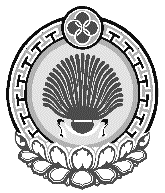 